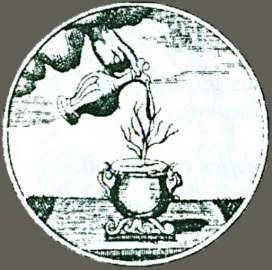 Уважаемые коллеги!29 ноября (четверг) 2018 г.В ГОСУДАРСТВЕННОМ ИНСТИТУТЕ ИСКУССТВОЗНАНИЯСОСТОИТСЯ 11 (47) ЗАСЕДАНИЕ МЕЖДИСЦИПЛИНАРНОГО НАУЧНОГО СЕМИНАРА «ПРОБЛЕМЫ ХУДОЖЕСТВЕННОЙ КУЛЬТУРЫ XVIII ВЕКА»Форма: научный докладТематическое направление: русская иконопись XVIII векаТема: Западноевропейские иконографические источники русских изобразительных сводов чтимых богородичных икон XVIII векаДокладчик: Наталья Игнатьевна Комашко (ученый секретарь Центрального музея древнерусской культуры и искусства имени Андрея Рублева)Ключевые аспекты: В начале XVIII века в русской письменности наметилось стремление к объединению сведений о чтимых богородичных иконах всего христианского мира в одной книге - своего рода энциклопедии  образов Богоматери. Этот процесс нашел свое отражение и в изобразительном искусстве: в русской гравюре, а затем и в иконописи появился новый жанр свода чтимых богородичных икон. Иконография неизвестных в России чудотворных образов христианского востока и запада, сведения о которых вошли в сборники сказаний, в силу недоступности подлинных  образцов нередко была плодом творческой фантазии граверов и  иконописцев начала XVIII века. Созданные ими изображения основывались на широком круге западноевропейского изобразительного материала и, в дальнейшем, закрепились как в иконах-сводах, так и в отдельных богородичных иконах.  Доклад посвящен генезису иконографии ряда богородичных икон, появившихся в русской иконописи в начале XVIII века - иконографическим истокам, творческой переработке и адаптации западных образцов, дальнейшему бытованию новых иконографических схем в XVIII столетии.Место проведения: Государственный институт искусствознания, кинозалВремя: 17.00Всех желающих принять участие в семинаре прошу зарегистрироваться по электронной почте: culture.18.century@gmail.comДо встречи!Куратор семинара: к. иск. Алла Александровна Аронова